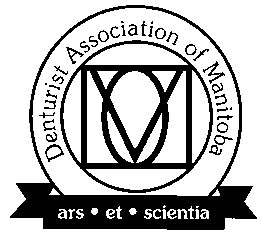 DENTURIST ASSOCIATION OF APPLICATION FOR REVIEW AND ASSESSMENT PRIOR TO LICENSURE INTERNATIONAL APPLICANTSPERSONAL INFORMATION/CONTACT INFORMATIONSurname and given name(s) of candidate at birth____________________________________________________________Surname and given name(s) of candidate if different than above________________________________________________Year of birth________   Country of post-secondary study_____________________________________________________Are you a Canadian citizen?______   If not, are you a landed immigrant?_________________________________________Home address:____________________________________________________Daytime  telephone no:_________________Address of place where you principally practice your profession: __________________________________________________________________________________________________________________________________________________Office telephone number: _______________  Fax number: ________________  Email:_____________________________CURRENT/PREVIOUS JURISDICTION LICENSURE Type of license currently held: 	Full/Active (no conditions from previous or current  jurisdiction)				Conditional/Temporary/Provisional (please provide details):				______________________________________________________________________List any additional educational requirements or continuing practice requirements imposed by your current regulatory body, as a condition of your licensure:_______________________________________________________________________________________________________________________________________________________________________________________________________________________________________________________________________________TEACHING INSTITUTIONS ATTENDED:College________________________________________________________________________(name)			(place)		(year completed)            (diploma/								   degree attained)University______________________________________________________________________(name)			(place)		(year completed)	            (diploma/							  degree attained)NUMBER OF YEARS IN PRACTICE:________ Country/Countries of Practice_____________________________________________________________EXPERIENCE WITH REMOVABLE PROSTHESIS:_______________________________________________________________________________________________________________________________________________________________________________________________________________________________________________________________________________________________________							-2-REQUIREMENTSIt is generally recommended that international applicants attend a recognized Canadian School of Denturism; however, in extenuating circumstances, applicants who hold an international degree in Dentistry may be accepted; these candidates will be asked to take a practical examination to determine their skill level. International applicants will be assessed based on prior learning on complete and partial dentures. A $4000.00 Examination Fee will apply. We do not accept applicants who are educated in Dental Technology. Patients are supplied. Based on the results of the practical examination, the Admissions Committee will recommend to the Denturist Board of Manitoba if the applicant should be accepted as an Intern in the , for a period of time to be determined by the Admissions Committee. Internship is served under the direct supervision of a licensed Denturist in .Candidates must verify their education documents by applying to Worldwide Education Services (WES) at http://www.wes.org/application/apply_now.aspt.  The cost of this evaluation is the responsibility of the candidate. Applications can either be submitted online or mail by printing out a PDF copy of the form (note: there is a $30 processing fee for paper applications). Candidates are to apply for a WES Basic Comprehensive Course by Course Evaluation and the Denturist Association of Manitoba must be selected as a recipient of a second copy of the evaluation. We will not accept evaluation reports from candidates, we will only receive reports directly from WES. The candidate will attach the following documents:A copy of the first page of passportProof, where required by law, of the candidate’s knowledge of the official language (via TOEFL on-line English assessment test and/or in-person interview)Annex “A” duly completedAuthorization for collection of informationLetter from current regulatory body confirming membership status, license class (if applicable) and attesting the applicant is a member in good standing.A cheque covering fees for opening the file ($250.00 CDN)Contact the Admissions Chair in the event you can not produce documents listed above. In lieu of documents that are unavailable for submission (i.e. loss, translation not available), the Admissions Chair may verbally question and assess the applicant.Registration decisions will usually be made within 5 days.  More complex decisions might require more time.Dependent on the results of the prior learning assessment, education level, skills, training, practical examination, or the information provided in Annex A herein, the Admissions Committee may choose to not recommend to the Board of Directors that an applicant be approved for licensure or internship. If the decision of the Admissions Committee is in dispute, the applicant may submit a Request for Appeal, in writing, within 30 days, to the Internal Review-Audit Committee of the Denturist Association of Manitoba. Procedures for appeals are available by contacting the association office.Applicants may also request, in writing, that the Admissions Committee release any and all records relating to the original application that are in its custody or under its control, excepting in circumstances outlined in the Fair Registration Practices in Regulated Professions Act Section 10 (2). Reasonable cost recovery may be assessed, depending on any regulations to the Act.Current Registration and Internship FeesIntern fees (non-prorated) are $200.00 per annum. Professional fees for licensed denturists (non-prorated) are approximately $3300.00 per annum, plus applicable tax, plus mandatory malpractice insurance (currently $175.00 per annum).ANNEX ADISCIPLINARY DECISIONSAre you or have you ever been a member of another professional governing body other than denturism?Yes		NoIf yes, specify:Board:_________________________________________________________________________License number:_________________________________________________________________Issue Date: _____________________________   Expiration:______________________________		year/month/day					year/month/dayHave you ever been the subject of a disciplinary action from this board?Yes			NoIf yes, specify:Date of decision:_________________________________________________________________Nature of infraction:______________________________________________________________Nature of sanction:_______________________________________________________________Are you currently practising or have you ever practised denturism in another province, Canadian territory or foreign country?Yes			NoIf yes, specify:Province, territory or country:_______________________________________________________Name of the organization you were a member of:______________________________________________________________________________________________________________________License number:_________________________________________________________________Issue Date:_____________________________    Expiration:______________________________		year/month/day					year/month/dayHave you ever been subject of a disciplinary action from this organization (or any other jurisdiction)?Yes			NoIf yes, specify:Date of decision:_________________________________________________________________Nature of infraction:______________________________________________________________Nature of sanction:_______________________________________________________________CRIMINAL OFFENCESHave you ever been convicted of a criminal infraction by a Canadian court? (Answer no if you have received a pardon for this infraction). Highway Traffic Act offenses are not Criminal Offences.   Yes			  NoIf yes, specify:Date of judgement:_______________________________________________________________Nature of infraction:______________________________________________________________Sentence:_______________________________________________________________________File number:_____________________________    Court:________________________________Province:________________________________  Have you ever been convicted of a criminal infraction by a foreign court? (Answer no if you have received a pardon for this infraction).   Yes			NoIf yes, specify/elaborate:___________________________________________________________Date of judgement:_______________________________________________________________Nature of infraction:______________________________________________________________Sentence:_______________________________________________________________________Place:_________________________________   Court:________________________________Signed:__________________________________   Date:_________________________________		Candidate3.	Are there currently any criminal charges pending against you?					_ Yes			_ No	If yes, specify/elaborate:___________________________________________________________	Date of charges:__________________________________________________________________	Nature of charges:________________________________________________________________	Estimated trial date:_______________________________________________________________	Place of expected trial:______________________  Court: ________________________________	Signed:___________________________________   Date:________________________________		CandidateRETURN TO DENTURIST BOARD OF PO Box 69012 RPO Tuxedo ParkWinnipeg MB  R3P 2G9AUTHORIZATIONDENTURIST BOARD OF Complete the top section of form and mail to the Board of each province or state in which you are now or have been licensed to practice. If needed, you may make duplicates of this form.Secretary:	I am applying for licensure to practice denturism in the . The Denturist Board of Manitoba requires that you complete this form in order that I may be considered for licensureThis is my authorization to release any information in your files favorable or otherwise, to the Denturist Board of Manitoba___________________________________		__________________________________	Name						Signature____________________________________	          License #______________________________________________________________________________					AddressReturn to Denturist Board of Manitoba, PO Box 69012, RPO Tuxedo Park, Winnipeg MB  R3P 2G9I,___________________________ Registrar of ________________________________________	(name)							(Board)hereby certify that _____________________________________________ was granted certificate			(candidate)number_____________________  dated____________________________  to practice denturism.STATUS OF LICENCE:        current          expired        date expired:____________________Reason for expiration:_____________________________________________________________LEGAL/DISCIPLINARY ACTION:            Yes		     NoIf yes, please explain_______________________________________________________________________________________________		____________________________________	           Signed						DateFOR OFFICE USE ONLY				File No.________  Applicant’s Name_____________________________________  Date Fee Rec’d____________										 YYYYMMDDInitial Contact Method (Email, phone, fax, mail):__________  Initial Contact Date___________										YYYYMMDDHas this applicant previously applied for licensure? YES     NODate Application Received______________  Date all documentation received_______________			     YYYYMMDD					YYYYMMDDOriginal Documentation Provided?    YES     NOMost current profession (dental technician, dentist, other):_______________________________English Language Proficiency: MET    NOT MET    PARTIALRecommendation:______________________________________________________________Date English Language Proficiency Completed: ___________________						 YYYYMMDDAssessment Decision (All Requirements Met; Some Requirements Met; Applicant Not Suitable:______ __________________ Status after Assessment: (Active; Restricted; Intern; Denied)___________Details of Restrictions/Recommendations, if any:______________________________________
Deadline for con-ed/upgrades:______________________________________________________Decision Date: ________________	Date Applicant Notified: _________________________		YYYYMMDD						YYYYMMDDLicensure/Internship Start Date:_____________	MB Blue Cross Unique ID#________________  (i.e. payment received)		YYYYMMDDAPPEALS RECORDDate Appeal Received:____________     Type:_____________			YYYYMMDDReason:_______________________________________________________________________Number of previous appeals by this applicant:________Appeal Hearing  Date:__________________  Outcome:_________________________________			YYYYMMDD
Appeal Fee Paid: ____________  Date Notification Sent:____________							YYYYMMDD